TÝDENNÍ PLÁN22. 4. – 26. 4. 2019INFORMACE PRO RODIČE :  www.skolakov.eu – výborné procvičování pro druháky, matematický trenažérTýden bezpečnosti – 23. 4. – 26. 4. 2019 Tematický den – 25. 4. 2019 – Vztahy v kolektivu třídy. Pátek – 26. 4. 2019 – půjdeme do kina na film „ Velké dobrodružství čtyřlístku“ – Kč 50,-.Ředitelské volno – 29. 4. a 30. 4. 2019Krásný týden přejí J. Havlíčková a Š. Urbánková	                                              PŘEDMĚTCO SE NAUČÍMECO SI PŘIPRAVÍMEČJ| Psaní   ČteníSlova se skupinami dě, tě, ně –  nové učivo. Opakování a procvičování - psaní souhlásek uvnitř a na konci slov. Opakování probraného učiva.Písanka 2. díl (Přepisujeme říkanku – str. 24.). Můj kamarád – úvaha. Nacvičujeme bezchybný přepis textu, řešíme přesmyčky.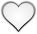 Ve škole – Čítanka – Semafor. Silnice. Kluci, pozor, červená. Str. 120Doma - každý den čteme vlastní vybranou knihu. Chválíme kamarády, kteří již přečetli více knih. penál (plně vybavený, pero, alespoň dvě ořezané tužky, všechny barvy pastelek)fix  na bílou tabuli MMA – 3. díl – Řešíme hady. Tvoříme trojúhelníky na geodesce.  Počítáme obvod a obsah. Ma - str. 14 - 16. Opakujeme násobení 2, 3, 4, 5, 6 a 7. Nově trénujeme násobení 8.  ČaJS(ČaJS-Člověk a jeho svět)Týden bezpečnosti. Ukázka hasičské techniky. Ukázka policejního vozidla. Práce s knihou „ Dopravní značky pro malé děti“. VV + PČ(ČaSP)Film – „ Velké dobrodružství čtyřlístku“ – kresba pastelkouHasiči – malba vodovými nebo temperovými barvamiDOMÁCÍÚKOLY  si zapíšeme do úkolníku, můžeme použít úkolník z 1. třídy (prosíme o každodenní kontrolu úkolníčku)